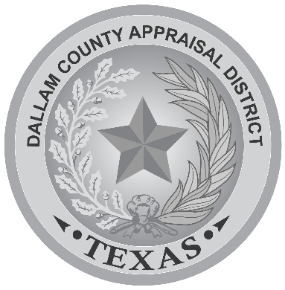 DALLAM COUNTY APPRAISAL DISTRICTBOARD OF DIRECTORSPUBLIC NOTICENOTICE IS HEREBY GIVEN THAT THE BOARD OF DIRECTORS OF THE DALLAM COUNTY APPRAISAL DISTRICT WILL HOLD A REGULAR MEETING ON WEDNESDAY DECEMBER 12, 2018, SCHEDULED AT 12:00 P.M., AT 401 DENVER AVENUE, DALHART, TEXAS  79022, DALLAM CAD BOARD ROOM.AGENDACall to OrderRecognition of Visitors.  Public forum and comments from interested citizens on matters pertaining to Dallam CAD Policies, Programs or Services.Approve Minutes of the August 20, 2018 MeetingConsider 2018 3rd Quarter Financial StatementConsider 2018 3rd Quarter Investment Report2018 Budget Line Item AdjustmentsCommit Fund BalancesChief Appraiser’s ReportChief Appraiser EvaluationTime and Date of Next Meeting AdjournAS AUTHORIZED BY SECTION 551.074 OF THE TEXAS GOVERNMENT CODE, THIS MEETING MAY BE CONVENED INTO CLOSED EXECUTIVE SESSION FOR THE PURPOSE OF PERSONNEL FOR EXECUTIVE DIRECTOR/CHIEF APPRRAISER PERFORMANCE REVIEW.  AS AUTHORIZED BY SECTION 551.071 OF THE TEXAS GOVERNMENT CODE, THIS MEETING MAY BE CONVENED INTO CLOSED EXECUTIVE SESSION FOR THE PURPOSE OF SEEKING CONFIDENTIAL LEGAL ADVICE FROM THE LEGAL COUNSEL ON ANY AGENDA ITEM LISTED HEREIN.THIS NOTICE IS GIVEN PURSUANT TO THE TEXAS OPEN MEETINGS ACT, TEXAS GOVENRMENT CODE CHAPTER 551. 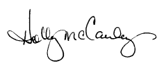 										Holly McCauley										Chief AppraiserFILED DECEMBER 6, 2018 AT THE DALLAM COUNTY APPRAISAL DISTRICT AND THE DALLAM COUNTY COURT HOUSE FOR POSTING.THE OFFICES OF THE DALLAM COUNTY APPRAISAL DISTRICT ARE WHEELCHAIR ACCESSIBLE AND PARKING SPACES FOR THE DISABLED ARE PROVIDED.  THE DISTRICT WILL PROVIDE SIGN INTERPRETATION SERVICES FOR THE HEARING IMPAIRED IF AT LEAST 72 HOURS ADVANCE NOTICE IS GIVEN.  TO ARRANGE FOR THIS OR ANY OTHER SPECIAL SERVICES, CONTACT THE ASSISTANT DIRECTOR OF ADMINISTRATION AT 806/249-6767.